A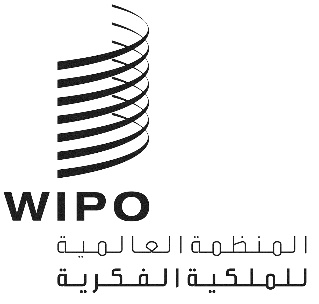 CWS/7/24الأصل: بالإنكليزيةالتاريخ: 21 مايو 2019اللجنة المعنية بمعايير الويبوالدورة السابعةجنيف، من 1 إلى 5 يوليو 2019استبيان بشأن ترقيم الوثائق المنشورة والحقوق المسجلةوثيقة من إعداد المكتب الدولي المقدمةاتفقت اللجنة المعنية بمعايير الويبو (لجنة المعايير)، في دورتها الرابعة المجتمعة مجدداً التي عُقدت في 2016، على إنشاء المهمة رقم 50: "ضمان الحفظ والتحديث اللازمين للدراسات الاستقصائية المنشورة في الجزء 7 من دليل الويبو بشأن المعلومات والوثائق المتعلقة بالملكية الصناعية". وأنشأت لجنة المعايير أيضاً فرقة عمل لإنجاز هذه المهمة (فرقة العمل المعنية بالجزء 7). وعُيِّن المكتب الدولي مشرفاً على فرقة العمل. (انظر الفقرتين 73 و122(ه) من الوثيقة CWS/4BIS/16.).وطلبت لجنة المعايير، في دورتها السادسة، إلى فرقة العمل المعنية بالجزء 7 أن تُعدَّ مقترحاً لتحديث الجزء 7.2.2 من دليل الويبو من خلال استبيان بشأن ترقيم الوثائق المنشورة والحقوق المسجلة، وأن تعرض هذا المقترح على اللجنة لتنظر فيه خلال دورتها السابعة. وأشارت اللجنة إلى أن الاستبيان ينبغي أن يشمل الممارسات الحالية والسابقة لترقيم الوثائق المنشورة والحقوق المسجلة. (انظر الفقرة 160 من الوثيقة CWS/6/34).مشروع الاستبيانأجرت فرقة العمل المعنية بالجزء 7 جولة واحدة من المناقشات بشأن مشروع الاستبيان، بحكم أن الغرض منه هو تحديث المعلومات الحالية في الجزء 7.2.2 من دليل الويبو. وإضافة إلى ذلك، منذ أن حل محل بنود الجزء 7.2.2 بشأن ترقيم الطلبات الجزءان 7.2.6 و7.2.7، لم تبقى فيه سوى المعلومات عن أرقام النشر والتسجيل. وتقدم فرقة العمل مشروع الاستبيان النهائي إلى لجنة المعايير، على النحو المبين في المرفق بهذه الوثيقة، لأغراض الاضطلاع بالدراسة الاستقصائية الخاصة بمكاتب الملكية الصناعية.إن لجنة المعايير مدعوة إلى ما يلي:(أ)	الإحاطة علماً بمضمون هذه الوثيقة؛(ب)	والنظر في مشروع الاستبيان والموافقة عليه، على النحو الوارد في المرفق؛(ج)	والالتماس من الأمانة بأن تصدر تعميماً يدعو مكاتب الملكية الفكرية إلى المشاركة في الدراسة الاستقصائية، على النحو المشار إليه أعلاه(د)	والالتماس من المكتب الدولي بأن يقدم نتائج الدراسة الاستقصائية المشار إليها في الفقرة 3 أعلاه، لتنظر فيها اللجنة في دورتها الثامنة.[يلي ذلك المرفق]